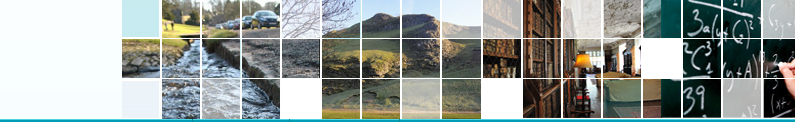 Derbyshire Children's PartnershipThursday 13th April 201710am to 1pmCommittee Room 2, County Hall, MatlockAgenda1.Welcome and Introductions2.Role of the Derbyshire Children’s Partnership and Proposed Membership/Terms of Reference (attached)3.Current outcomes for children and young people in Derbyshire (presentation attached)4.Feedback from Locality Children’s Partnership Chairs -local priorities; what’s working well; what do Partnerships need support with5.Communications and Newsletter6.Future Meeting Arrangements and Agenda Planning.